TIME Scholarship 2022  (This  scholarship  has been  made available  through the  generous  support  of  a senior industry figure who believes in investing in the future of the industry)                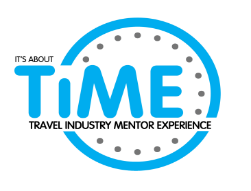 Application FormApplications are now open for the 2022 TIME Program 47 Commencing 29 June 2022PaymentIf awarded the 2022 “TIME Scholarship “the funding of your  Program Fee will be totally  covered.Please Note:      If for any reason the successful applicant is unable to complete the 6-month Program in the time allocated for Program 47 – The recipient of the scholarship cannot transfer to any other Program and therefore the scholarship will be forfeitedPlease complete this form and the Expression of Interest application (Mentee EOI) which can be completed online and submitted 	Go to:	 https://www.travelindustrymentor.com.au/become-a-mentee/Please submit one A4 page document detailing why you should be awarded the “TIME Scholarship”If successful as a finalist, you will be required to attend an interview either in person or by telephoneMy employer supports my application	Yes 	No I have had 1 years’ experience in the Travel Industry 	Yes 	No Does your Employer have ATAS Accreditation       	                         Yes                 No If you are a business owner - Is your Business ATAS Accredited     Yes                 No I confirm I am an Australian Resident 	Yes 	No Your Permission, if you are the successful applicant, is required  to Publicise your details  	Yes 	No Applicant VerificationI confirm that all the information provided is true and correct as at the date indicated below:Signed________________________________________Date___________________________Information for  2022 “TIME Scholarship” SubmissionThe scholarship is open to all Australian employees of the Travel Industry (providing they meet the criteria)The aim is to provide an opportunity for the Travel industry’s best and brightest to imagine the career of their dreams and pursue them by providing direction, wisdom and experience from a seasoned industry Mentor.One “TIME Scholarship “for a TIME Program (Date as below) will be provided.Once the Scholarship applications are submitted, candidates must be pre-approved by TIME Board  Applicants must meet all requirements on the Scholarship Application form.Applicants may be from any State or Territory of Australia.  Applications close   one month prior to Induction Date Induction Date 29 June 2022 		Entries Close  27 May 2022All finalists will be advised by TIME prior to the announcement of the successful applicant of the Scholarship being made. Applicants to be available for judging Date to be advised.The successful applicant must agree to complete the Program as outlined by TIME.Successful Applicants from Intrastate NSW or Interstate will be interviewed by:Zoom/Skype or other communication tools.  orA face-to-face interview in Sydney (at their own cost for airfares and accommodation)The cost of airfares and accommodation for   the successful applicant   from Intrastate or Interstate   to attend TIME Induction Workshop and Networking Functions will be the responsibility of the successful recipient of the Scholarship   Whilst TIME will make every effort to provide a match with a Mentor resident in the same state as the Mentee, The Mentor may not necessarily reside in the same state as the Mentee.The TIME Mentoring Program is for 6 months.  A graduation Ceremony is held at the completion of the Program for all Mentees on the Individual Programs.Further Information on TIME Mentoring Program www.travelindustrymentor.com.auTravel Industry Mentor Experience Limited  ABN 56 139 416 407 P O Box 220 Frenchs Forest  NSW 1640    Tel:  02 8411 1506  Email: time@travelindustrymentor.com.auName:Business Name:Business Address:Business Address:State:Post Code:Phone (Mobile):Phone (Business):Fax:Email: